INDICAÇÃO Nº 1408/2020 Sugere ao Poder Executivo Municipal que proceda a intensificação da ronda policial da Guarda Municipal ou Militar no bairro Aranha de Oliveira, neste município.Excelentíssimo Senhor Prefeito Municipal, Nos termos do Art. 108 do Regimento Interno desta Casa de Leis, dirijo-me a Vossa Excelência para solicitar que, por intermédio do Setor competente, que proceda a intensificação de ronda policial da Guarda Municipal ou Militar em novo loteamento Aranha de oliveira, neste Município. Justificativa: Fomos procurados por munícipes e proprietários de lotes localizados no bairro Aranha de Oliveira, solicitando esta providência, pois, segundo os mesmos, a falta de policiamento no local, está favorecendo a ação de bandidos, causando muitos transtornos e prejuízos.  Proprietários relatam que já foram assaltadas várias construções no local, furtos de fios de cobre, réguas, betoneira e outros, estes indivíduos costumam agir na madrugada.  Alguns boletins já foram feitos, outros não por motivo de não conseguirem fazer pela internet. Assim, solicito urgência no atendimento dessa indicação.    .Plenário “Dr. Tancredo Neves”, em 22 de junho de 2020.JESUS VENDEDOR-Vereador -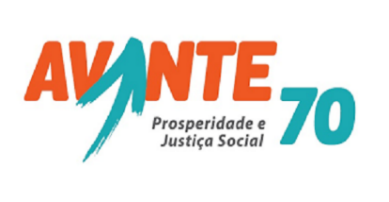 